УТВЕРЖДАЮ:                                                                                                                                                                                                                                                                                                     Директор   МАДОУ  «Детский сад № 30» г.Тобольска 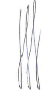 Положение о проведении творческого конкурса«Парад шляп»1.       Общее положение1.1. Настоящее Положение определяет порядок проведения творческого конкурса «Парад шляп» (далее – Положение, Конкурс), посвящается середине лета.И вот на улице июль! И мамам не до сна…Попросим также мы бабуль участие принять.Чтоб шляпки, ленточки, цветочкиНа конкурс представили сыновья и дочки!Чтобы солнце не пекло, чтобы дождь не капал,
Мы вопрос решим легко, надев на конкурс шляпу.
В шляпе есть особый шик, шарм и элегантность,
Моды в ней последний писк, благородство, важность.1.2. Организатором Конкурса является МАДОУ «Детский сад № 30» г. Тобольска.1.3. Конкурс является открытым, проводится в два этапа.2. Цель и задачи Конкурса2.1. Конкурс проводится в целях привлечения родителей к активному участию в жизни детского сада.2.2. Активизировать творчество, выдумку, фантазию детей и родителей.2.3. Развивать совместное творчество детей и родителей.3. Участники КонкурсаДля участия в Конкурсе приглашаются педагоги, родители, бабушки и воспитанники всех возрастных групп. Воспитанники младшей группы принимают участие по желанию.4. Условия участия в КонкурсеКонкурс проводится в 2 этапа:1 этап – создание родителями и детьми  конкурсных работ по замыслу (до 21 июля 2021 г.).Конкурсные работы сдаются воспитателям групп.2 этап – представление своей конкурсной работы (дефиле) в детском саду на празднике 22 июля 2021г.5. Критерии оценки конкурсных работ (шляп):        эстетическое восприятие образа;        оригинальность замысла;        композиционное решение;        художественная выразительность работы;        творческая индивидуальность.6. Условия проведения конкурса6.1. Конкурсные работы будут оцениваться жюри.6.2. Педагоги групп для каждого участника Конкурса подготавливают  номер-дефиле (представление своей шляпы).7. Сроки проведения КонкурсаКонкурс проводится 22 июля 2021 года.8. Подведение итогов конкурса и награждение победителей8.1. Итоги Конкурса подводятся 22 июля 2021 года. В каждой категории будут определены призовые места.8.2. Состав жюри конкурса: Н.С. Сидоренко, директор МАДОУ; С.А. Лагуткина, старший воспитатель, О.А. Маклакова, председатель Управляющего совета, Т.О. Гартунг, представитель родительской общественности.8.2. Жюри Конкурса также определит среди всех участников Конкурса победителей в следующих номинациях: - «Самая цветочная шляпа»- «Самая веселая шляпа»- «Самая гламурная шляпа»- «Самая спортивная шляпа»- «Самая большая шляпа»- «Самая оригинальная шляпа»- «Самая маленькая шляпа»- «Самая экстравагантная шляпа»- «Самая романтическая шляпа»- «Самая элегантная шляпа»- «Самая волшебная шляпа»- «Самая сказочная шляпа»- «Самая “вкусная” шляпа»Конкурсная комиссия осуществляет экспертную оценку представленных работ в соответствии с критериями, указанными в настоящем положении. Оценка производится по 5 бальной системе (от 5 до 1 балла). Победитель определяется по наибольшему количеству полученных баллов. Победитель в номинации «Приз зрительских симпатий» определяется по результатам голосования зрителей. Победители награждаются грамотами, ценными призами. Участники конкурса награждаются сертификатами.По решению конкурсной комиссии могут быть определены дополнительные, специальные номинации, гран-при.8.3. Педагогам, чьи воспитанники и родители примут самое активное участие по итогам Конкурса, будут вручены Дипломы I, II, III степени, сертификаты за активную работу.8.4. Работы победителей и участников Конкурса будут размещены на сайте ДОУ.